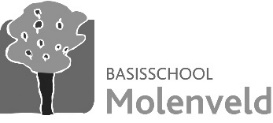 MENU juni 2022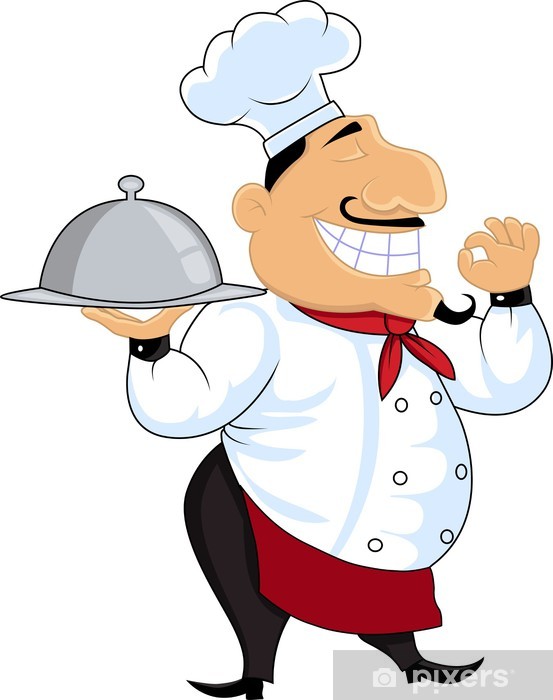 Woensdag1Donderdag2Wortelsoep - Vol au vent met champignons - Gebakken aardappelen - KoekjeVrijdag3Dagsoep - Spaghetti bolognaise - Gemalen kaas - DessertZaterdag4Zondag5Maandag6PinkstermaandagDinsdag 7Dagsoep - Kaassaus met kip en champignons - Spirelli - DessertWoensdag8Donderdag9Pompoensoep - Hongaarse goulash met groenten - Gebakken aardappelen - KoekjeVrijdag10Bloemkoolsoep - Stamppot van prei - Gevogelte krokantje - Vleesjus - FruitZaterdag11Zondag 12Maandag 13Courgettesoep - Spaghetti bolognaise van de chef - Gemalen kaas - FruitDinsdag 14Broccolisoep - Erwten en wortelen gestoofd - Gemarineerde kipfilet - Vleesjus - Aardappelen - MelkproductWoensdag 15Donderdag 16Tomatensoep met balletjes - Bourgondisch stoofvlees - Aardappelpuree - KoekjeVrijdag 17Wortelsoep - Appelmoes - Gevogelte braadworst - Vleesjus - Aardappelen - FruitZaterdag 18Zondag 19Maandag 20/Dinsdag 21/Woensdag 22/Donderdag 23/Vrijdag24/Zaterdag 25Zondag 26Maandag 27/Dinsdag 28/Woensdag 29/Donderdag30/